Shtojca 1: Mostrat e vizibilitetitModeli 1: Komunikatë për media(logo e organizatës)KOMUNIKATË PËR MEDIA___________________________________________________________________________Vendi dhe data e aktivitetit........................................................................................................................................................................................................................................................................................................................................................................................................................................................................................................................................................................ Teksti i komunikatës ......................…………………........................ .........................................................................................................................................................................................................................................................................................................................................................................................................................................................................................................Ky aktivitet përkrahet nga programi i Fondacionit Kosovar për Shoqëri Civile (KCSF) ‘EJA Kosovë’, bashkëfinancuar nga Agjencia Zvicerane për Zhvillim dhe Bashkëpunim (SDC) dhe Suedia.Modeli 2: Ftesa dhe agjenda (logo e organizatës)FTESË___________________________________________________________________________Vendi dhe data e ngjarjes…………………………………………………………………………………………………...……………………………….…………………............................................................................Teksti i ftesës............................................................................................................................................................................................................................................................................................................................................................................................................Ky aktivitet përkrahet nga programi i Fondacionit Kosovar për Shoqëri Civile (KCSF) ‘EJA Kosovë’, bashkëfinancuar nga Agjencia Zvicerane për Zhvillim dhe Bashkëpunim (SDC) dhe  Suedia AGJENDAModeli 3: Fletushkat, broshurat dhe buletinët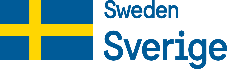 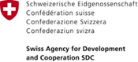 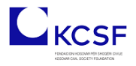 * Kur këto materiale përmbajnë informacion përtej informacionit të përgjithshëm të grantit, klauzola e përkrahjes duhet të zëvendësohet me klauzolën e përgjegjësisë.Modeli 4: BaneratModeli 5: Publikimet vcccccccccccccccccccccccccccccccccccccccccccccccccccccccccccccccccccccccccc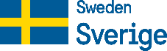 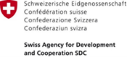 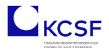 Data/oraAktiviteti 1Data/oraAktiviteti 2Data/oraAktiviteti 3Data/oraAktiviteti 4Data/oraAktiviteti 5Data/oraAktiviteti 6Data/oraAktiviteti 7